Управление социальной защиты населения администрации Кемеровского муниципального округа2024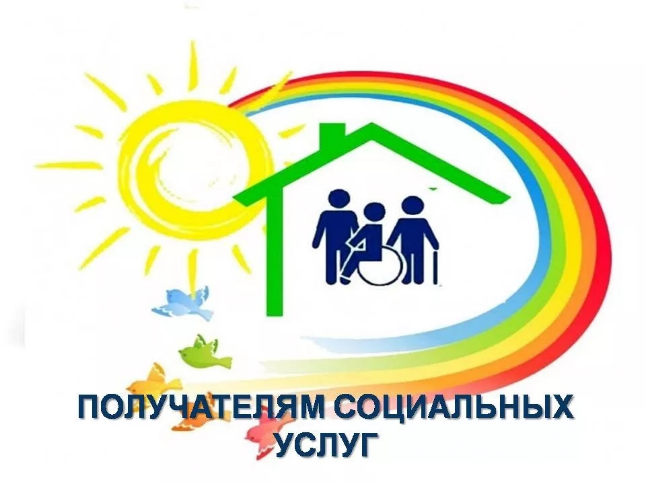 Памяткадля граждан, получающих меры социальной поддержки по оплате жилого помещения и (или) коммунальных услуг в форме компенсационных выплат, установленных действующим законодательством для отдельным категориям граждан (Постановление Коллегии Администрации Кемеровской области от 24.12.2008 № 571 «Об утверждении Положения о предоставлении отдельным категориям граждан мер социальной поддержки по оплате жилого помещения и (или) коммунальных услуг в форме компенсационных выплат»)Категории граждан, которым может быть назначена компенсация по ЖКУ:- ветераны труда;- инвалиды, а также семьи, имеющие детей – инвалидов;- лица, пострадавшие от политических репрессий;- сельские специалисты (медицинские, педагогические работники, социальные работники, работники учреждений культуры);- Многодетная мать, имеющая или имевшая не менее 5 совершеннолетних детей, которых она родила и (или) усыновила (удочерила) и воспитывала до достижения ими возраста не менее 8 лет; многодетная мать, родившая и (или) усыновившая (удочерившая) не менее 5 детей, в число которых входят совершеннолетние дети, которых она воспитывала до достижения ими возраста не менее 8 лет, и воспитываемые несовершеннолетние дети;- многодетные семьи, имеющие 3-х и более детей;- участники боевых действий, участники ВОВ, инвалиды ВОВ и др.;- члены семей умерших (погибших) участников боевых действий, участников ВОВ; - Дети, находящиеся под опекой (попечительством), дети в приемной семье;- лица, подвергшиеся воздействию радиации вследствие катастрофы на Чернобыльской АЭС, а также вследствие ядерных испытаний на Семипалатинском полигоне, и приравненных к ним категории граждан, а также члены их семей;- граждане, подвергшиеся воздействию радиации вследствие аварии в 1957 году на производственном объединении "Маяк" и сбросов радиоактивных отходов в реку Теча;От чего зависит размер компенсации?Размер компенсации зависит от объема мер социальной поддержки, предусмотренных для льготной категории, к которой относится гражданин, набора предоставляемых ему жилищно-коммунальных услуг, числа зарегистрированных с ним в одном жилом помещении, в том числе членов семьи, площади занимаемого помещения и объема потребляемых коммунальных услуг.Компенсация по оплате услуг ЖКУ рассчитывается исходя из тарифа и объема потребления, но не более установленного норматива.Обязанность гражданина!	В течении 10 рабочих дней со дня наступления изменений гражданин обязан сообщать в орган социальной защиты населения:- об изменении правового основания владения и (или) пользования жилым помещением;- об изменении состава семьи и (или) численности граждан, проживающих в жилом помещении;- об изменении места жительства (места пребывания);- об утрате основания предоставления мер социальной поддержки;-  о назначении любых иных выплат по оплате за жилое помещение и (или) коммунальные услуги, а также о назначении в отношении иного жилого помещения компенсации и (или) иных любых выплат по оплате за жилое помещение и (или) коммунальные услуг;- о факте неисполнения вступившего в законную силу судебного постановления о взыскании задолженности по оплате жилого помещения и (или) коммунальных услуг или соглашения о погашении задолженности по оплате жилого помещения и (или) коммунальных услуг.Предоставление компенсации приостанавливается:- в случае неполучения гражданином компенсации в течение шести месяцев подряд - с 1-го числа месяца, следующего за месяцем, в котором истек указанный срок;- в случае непредставления гражданином сведений о членах семьи, проживающих с ним совместно по месту жительства (месту пребывания);- сведений о факте задолженности по оплате жилого помещения и (или) коммунальных услуг, с 1-го числа месяца, следующего за месяцем, в котором поступили указанные сведения.Предоставление компенсации прекращается:- с 1-го числа месяца, следующего за месяцем, в котором наступила смерть получателя либо вступило в силу решение суда об объявлении его умершим или решение о признании его безвестно отсутствующим;- с 1-го числа месяца, следующего за месяцем, в котором наступили обстоятельства, вследствие которых гражданином утрачено право на компенсацию;- с 1-го числа месяца, следующего за месяцем, в котором гражданин снят с регистрационного учета по месту жительства (месту пребывания) в связи с выездом;- с 1-го числа месяца, следующего за месяцем, в котором истек шестимесячный срок со дня приостановления выплаты компенсации.Перечень документов, необходимых для оформления компенсации по ЖКУ:- Паспорт (копия 1-ой стр. и стр.  со всеми отметками о регистрации по месту жительства), СНИЛС;- Документ о праве на льготы и его копия:удостоверение: ветеран труда, многодетная мать, ВБД, вдова УВОВ и т.д.; справка МСЭ об инвалидности (для инвалидов); справка о мерах социальной поддержки для многодетной малообеспеченной семьи, полученная в  УСЗН (каб. № 11), справка с места работы (для сельских специалистов);- Документ на жилое помещение и его копия: свидетельство о регистрации права собственности;выписка из Единого государственного реестра недвижимости об основных характеристиках и зарегистрированных правах на объект недвижимости; договор купли-продажи; технический паспорт;- Паспорта всех зарегистрированных с льготником членов семьи (копии 1-ой стр. и стр. со всеми отметками о регистрации); для несовершеннолетних детей – свидетельства о рождении и их копии, свидетельства о регистрации по месту жительства, СНИЛС;- Документы членов семьи, подтверждающие родство с льготником и их копии (свидетельства о рождении, свидетельства о браке и т.п.) – только в том случае, если льготник не является собственником жилья;- Реквизиты банка и лицевого счета льготника для перечисления ему компенсации;- Квитанции (с отметкой об отсутствии задолженности), о начислении или об оплате (за последние 2 месяца) из управляющей компании (с перечнем услуг ЖКХ, которыми пользуется льготник, тарифных ставках и нормативах потребления: по ХВС, ГВС, канализации, отоплению, содержанию и ремонту жилья, обращению с ТКО, и т.д.).Кроме того: – по электроэнергии – справка из ПАО «Кузбассэнергосбыт» (г.Кемерово,  пр.Ленина 90/4);  – абонентам ООО «Газпром межрегионгаз» – по газу (пищеприготовление, отопление, подогрев воды) –карточка абонента либо копия договора (г.Кемерово, пр. Ленина, 74/А); – абонентам АО "Кемеровская теплосетевая компания" – по ГВС, центральному отоплению – квитанция (г. Кемерово, пр. Кузнецкий 30);    – абонентам ОАО «СКЭК-2» – по ХВС, канализации – квитанция (г. Кемерово,                           пр. Октябрьский, 53/2).По всем вопросам, связанным с предоставлением мер социальной поддержки по оплате жилья и жилищно-коммунальных услуг, необходимо обращаться в отдел льгот по ЖКХ, кабинет № 2  (г. Кемерово, пр. Ленина, д. 5)
 ПРИЕМ ВЕДЕТСЯ ПО ПРЕДВАРИТЕЛЬНОЙ ЗАПИСИ по ТЕЛ.44-11-85Приемные дни:Понедельник, вторник, четвергс 08.30 до 17.30 Обед с 12.00 до 13.00Для подачи заявления через единый портал государственных и муниципальных услуг предлагаем воспользоваться QR-кодомhttps://www.gosuslugi.ru/600175/1/form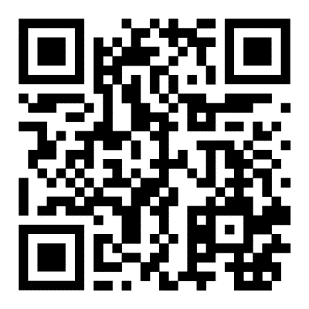 